BASIC GUIDE TO EATING DISORDERS MEDICAL ASSESSMENT   Signifies Text BoxPatient DetailsPatient DetailsPatient DetailsPatient DetailsPatient DetailsPatient DetailsPatient DetailsPatient DetailsFirst NameLast NameLast NameLast NameDate of BirthAgeAgeAgeGenderPresenting IssuePresenting IssuePresenting IssuePresenting IssuePresenting IssuePresenting IssuePresenting IssuePresenting IssueDoes the patient have an eating disorder diagnosis?Does the patient have an eating disorder diagnosis?  Yes     No  Yes     No  Yes     NoEating Disorder BehavioursEating Disorder BehavioursEating Disorder BehavioursEating Disorder BehavioursEating Disorder BehavioursEating Disorder BehavioursEating Disorder BehavioursEating Disorder BehavioursWhich eating disorder behaviours are currently a concern?Which eating disorder behaviours are currently a concern?  Oral restriction (describe)  Oral restriction (describe)  Oral restriction (describe)  Oral restriction (describe)  Binge Behaviours (frequency)  Binge Behaviours (frequency)  Binge Behaviours (frequency)  Binge Behaviours (frequency)  Vomiting/frequency  Vomiting/frequency  Vomiting/frequency  Vomiting/frequency Driven exercise/type and time Driven exercise/type and time Driven exercise/type and time Driven exercise/type and time Diuretic use Diuretic use Diuretic use Diuretic use Laxative use Laxative use Laxative use Laxative use Other (please specify) Other (please specify) Other (please specify) Other (please specify)Motivation to change: "How ready are you to change your eating and weight?" Select from drop down list where 10 is highly motivated to change and 0 not motivated to changeMotivation to change: "How ready are you to change your eating and weight?" Select from drop down list where 10 is highly motivated to change and 0 not motivated to changeMotivation to change: "How ready are you to change your eating and weight?" Select from drop down list where 10 is highly motivated to change and 0 not motivated to changeMotivation to change: "How ready are you to change your eating and weight?" Select from drop down list where 10 is highly motivated to change and 0 not motivated to changeMotivation to change: "How ready are you to change your eating and weight?" Select from drop down list where 10 is highly motivated to change and 0 not motivated to changeMotivation to change: "How ready are you to change your eating and weight?" Select from drop down list where 10 is highly motivated to change and 0 not motivated to changeWeight HistoryWeight HistoryWeight HistoryWeight HistoryWeight HistoryWeight HistoryWeight HistoryWeight HistoryInformation icon appears next to question/field description Information icon appears next to question/field description Information icon appears next to question/field description Information icon appears next to question/field description Red flag appears next to textbox/drop down menuRed flag appears next to textbox/drop down menuRecent weight change: Have you recently lost more than 6-7kgs in a 3-month period? Recent weight change: Have you recently lost more than 6-7kgs in a 3-month period? Describe weight changeDescribe weight change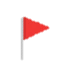 Current weight in kg Current weight in kg     Weight refused    Weight refusedHeight in cm Height in cm BMI in kg/m2 BMI in kg/m2 Physical ExaminationPhysical ExaminationPhysical ExaminationPhysical ExaminationPhysical ExaminationPhysical ExaminationPhysical ExaminationPhysical ExaminationHeart Rate - sitting (bpm) Heart Rate - sitting (bpm) Heart Rate - standing (bpm) Blood Pressure - sitting/lying (mmHg) Blood Pressure - standing (mmHg) Current Medications Mental State ExaminationMental State ExaminationMental State ExaminationSuicidal thoughts: Prompt questionsHave things been so bad lately that you have thought you would rather not be here?Have you had any thoughts of harming yourself? Are you thinking of suicide?Plan or intent: Have you made any current plans?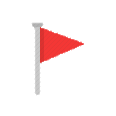 Suicidal thoughts: Prompt questionsHave things been so bad lately that you have thought you would rather not be here?Have you had any thoughts of harming yourself? Are you thinking of suicide?Plan or intent: Have you made any current plans?Self-harm: Have you ever tried to harm yourself?Current psychiatric symptomsPast history of psychiatric and/or substance use issuesBasic InvestigationsAll eating disorder diagnosis - Please conduct the following investigations and forward results when available. Results need to be current, e.g. conducted within the last two weeks.Basic InvestigationsAll eating disorder diagnosis - Please conduct the following investigations and forward results when available. Results need to be current, e.g. conducted within the last two weeks.Basic InvestigationsAll eating disorder diagnosis - Please conduct the following investigations and forward results when available. Results need to be current, e.g. conducted within the last two weeks.Potassium Iron/B12/Folate/Thiamine/Vit D/ Vit C Lipids 12 Lead ECG 